          [АРАР                                                             ПОСТАНОВЛЕНИЕ               31 декабрь   2019  й.                  №295                       31 декабря 2019 г.                  О стоимости одного квадратного метра общей площади нежилых помещенийВ соответствии с Федеральным законом от 06 октября 2003 года № 131-ФЗ "Об общих принципах организации местного самоуправления в Российской Федерации», приказом Министерства земельных и имущественных отношений Республики Башкортостан Федерального от 23.12.2019 № 1798 « О стоимости одного квадратного метра общей площади нежилых помещений», и в соответствии с «Порядком оформления прав пользования муниципальным имуществом сельского поселения  Чекмагушевский сельсовет муниципального района Чекмагушевский район Республики Башкортостан и об определении годовой арендной платы за пользование муниципальным имуществом», утвержденный решением  Совета сельского поселения Чекмагушевский сельсовет муниципального района Чекмагушевский район от 20.12.2019 №44, Администрация сельского поселения Чекмагушевский сельсовет  муниципального района Чекмагушевский район Республики    Башкортостан ПОСТАНОВЛЯЕТ:1.   Утвердить на 2020 год размер стоимости одного квадратного метра общей площади нежилых помещений, для расчета арендной платы за пользование муниципальным имуществом сельского поселения  Чекмагушевский сельсовет в сумме 30703,00 (тридцать тысяч семьсот три) рубля 00 копеек.2. Опубликовать данное постановление на официальном сайте  сельского поселения Чекмагушевский сельсовет муниципального района Чекмагушевский район Республики Башкортостан: sp-chekmagush.ru/.3. Контроль за исполнением данного постановления оставляю за собой.Глава сельского поселения                                                      Ф.А.ИшмуратовБАШ[ОРТОСТАН  РЕСПУБЛИКА]ЫСА[МА{ОШ  РАЙОНЫ муниципаль районЫНЫ@   СА[МА{ОШ АУЫЛ СОВЕТЫ АУЫЛ  БИЛ^м^]Е ХАКИМИ^ТЕ 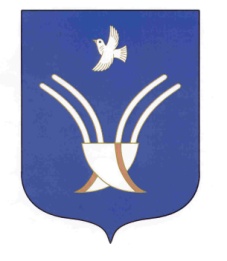 АДМИНИСТРАЦИЯ          сельского поселения ЧЕКмаГУшевский сельсоветмуниципального района Чекмагушевский район Республики Башкортостан